Mapping Homework         Name _______________________________  Period _______Section 1: Identifying Types of Maps Practice            Section Due Date ______________For each of the following statements…1. Decide which type of map (Political, Physical, or Thematic) would be the best choice for locating the given information.2. Explain why you made that choice.1. The Continents of the World: Map Type ______________________ Why? ____________________________________________________________________2. The biggest cities in China: Map Type _____________________ Why? ____________________________________________________________________3.  The lakes that surround Michigan:Map Type ______________________ Why? ____________________________________________________________________4.  London's Subway System:Map Type ______________________ Why? ____________________________________________________________________5.  The routes of last year's hurricanes to hit The Untied States:Map Type ______________________ Why? ____________________________________________________________________6.  The capital cities of South America:Map Type ______________________ Why?_____________________________________________________________________7.  A map of the rivers leading into the Mississippi River Basin:Map Type ______________________ Why? ____________________________________________________________________8.  A map showing the world's active volcanoes:Map Type ______________________ Why? ____________________________________________________________________9.  The mountain peaks of the Rocky Mountains:Map Type ______________________ Why? ____________________________________________________________________10.  The cities surrounding the Denver Metro Area:Map Type ______________________ Why?_____________________________________________________________________Section 3: Latitude and Longitude Practice            Section Due Date: ________________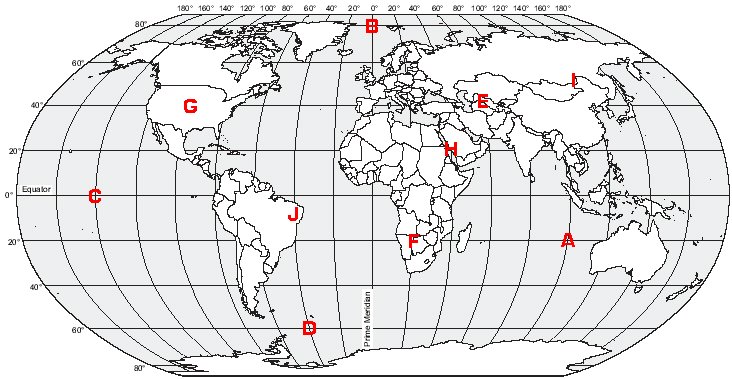 Directions: Write the latitude and longitude coordinates of the letters on the above map in the spaces below.A.   ______ ˚ _______ Latitude  and ______ ˚ _______ LongitudeB.   ______ ˚ _______ Latitude  and ______ ˚ _______ LongitudeC.  ______ ˚ _______ Latitude  and ______ ˚ _______ LongitudeD.   ______ ˚ _______ Latitude  and ______ ˚ _______ LongitudeE.   ______ ˚ _______ Latitude  and ______ ˚ _______ LongitudeF.   ______ ˚ _______ Latitude  and ______ ˚ _______ LongitudeG.   ______ ˚ _______ Latitude  and ______ ˚ _______ LongitudeH.   ______ ˚ _______ Latitude  and ______ ˚ _______ LongitudeI.   ______ ˚ _______ Latitude  and ______ ˚ _______ LongitudeJ.   ______ ˚ _______ Latitude  and ______ ˚ _______ LongitudeSection 2: In your Own Words                       Section Due Date __________________Directions: Define the following terms in your own words and try to apply them to the given scenarios below. 1. a. Define what a Compass Rose is. Draw a Compass Rose below your definition.  b. Define Relative Location:   c. Define Absolute Location:2. Describe where you live (your house or Brighton) using 2 complete sentences. The first sentence use Relative Location to describe where you live. In the second sentence use Absolute Location to describe where you live?3. You are the tour guide at “OTMS Back to School Night.” A parent asks you how to get from Mr. Rick’s classroom to the Technology classroom. Give the parent directions to the classroom using the Compass Rose and Relative Location.